Nome CognomePROFESSIONEPROFILODescrivi brevemente la tua persona ed il modo in cui lavori. 
Cerca di evidenziare aspetti interessanti e pertinenti della tua personalità per la posizione per cui ti stai candidandoC O N T A T T OTel. 123 - 56 - 67Email. hello@esempio.com 
Indirizzo. E S P E R I E N Z A   L A V O R A T I V AR U O L ONome dell’aziendaMansioni svolteR U O L ONome dell’aziendaMansioni svolteE D U C A T I O NS C U O L A ANNO

Titolo di studio U N I V E R S I T ÁANNO
Titolo di studio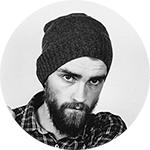 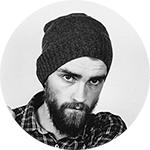 